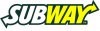 Сотрудник-универсал ресторана Subway (повар, официант)20000 — 32 000 руб. Сеть ресторанов быстрого обслуживания Subway проводит набор сотрудников в новый ресторан на Саввы Белых 1 (район станции метро Ботаническая). Опыт необязателен, проводим обучение. Требования: - Желание работать и зарабатывать - Опыт желателен, но необязателен - Активность Обязанности: - Обслуживание гостей ресторана - Приготовление блюд (сэндвичи, салаты) и напитков - Заготовка продовольствия - Работа с кассой - Поддержание чистоты в ресторане Условия работы: - Гибкий график. Расписание каждую неделю - Официальное трудоустройство. Белая Зарплата. Отпуск. Больничные. - Зарплата дважды в месяц. - Карьерный рост. Директор ресторана за год. - Без опыта. Всему научим сами - Оплата почасовая -от 23000 руб. - Бесплатное питание. Бесплатная униформа - Развоз в вечернее время - Молодой дружный коллектив Все просто: позвони в любой день с 10:00 до 22:00 или отправь SMS со своим именем и тебе перезвонят Управляющий рестораном Михаил 8922 023 3466